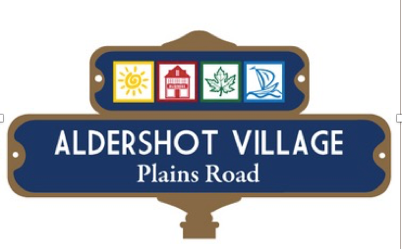 Aldershot Village BIA Board of DirectorsMeeting MinutesThursday, February 11th 2016Present: Galbraith, Crook, Diamond, Cook, Galbreath, Mulkewich, Pagliuso, Scharge, CravenStaff: DoddRegrets: Guests: none Call to Order at 7:30Meeting Chaired by: Kelvin GalbraithApproval of Past Minutes – Thursday, January 14th 2015Motion by: CookSecond by: DiamondMotion CarriedApproval of Agenda: Carried Craven, CrookChairs remarksMove to create Letterhead and envelope.  Yes.John Birch would like us to redo our letter of endorsement on letterhead.Crook will get a quote for letterhead from and Aldershot Village business.Councilor Craven ReportPublic meeting re: resurfacing biggest issue was traffic.Traffic will be disrupted and staff are working on a plan to mitigate the impact along Plains Road.ADI has announced the first phase of its Station West development.March 7th - 7pm public meeting to discuss Phase One.Does not require zoning and bylaw changes so approvals should go through quickly.Starts of the discussion of the Mobility Hub.Budget has been set for another bench along the Plains Road corridor.  Suggestions on where to place it are welcome.May 19th we are arranging a walking tour for City Staff and would like 2 representatives of the BIA.  Met with the Plains Road coordinator for the City of Burlington (Rosa).We need to coordinate the walking tour, Strategic Plan with the BIA and the Utilities along Plains Road.  This will be added to the Agenda for April.Strategic Planning meeting will be planned for June and the Agenda for that needs to be set soon.  He will come back with a proposed date.April 23rd – Earth Day and are we doing this? Social Media Report All is flowing nicely.  More likes, comments & shares.We could use more events from members so another online newsletter will go out reminding members to let us help them with our website.One pager for new members was distributed for comments.Treasurers ReportBookkeeping is being done by Cino Group now and we are ready for the March audit.Budget has been revised.Craven, Diamond and Galbraith will meet with the City Treasurer to sort out the Bad Debt issue and Councilor Craven will set that up.2016 Budget will be edited and sent by email for approval from Diamond, before the AGM.GM PositionOne more interview next Tuesday at 5pm.We hope to have the new GM by the AGM.AGM – March 10th will stand and Councilor Craven will speak along with financials and a social media report.ACHR judging committee – Sonja will attend.Meeting Adjourned: 9am, Thank you.Next Meeting: Thursday, AGM March 10th at LaSalle, 7:30am.Please note that all information presented by Guest Speakers is to be considered confidential.